Fakultas (Faculty)				: Ilmu KomputerProgram Studi (Study Program)			: Magister Teknik Informatika		Jenjang (Grade)	: S-2Mata Kuliah (Course)				: Computer Network and Business Information              SKS (Credit)	: 3	Semester (Semester) :  1Kode Mata Kuliah (Code)    				: MTIK-111					Sertifikasi (Certification) 	:        Ya (Yes)          Tidak (No) Mata Kuliah Prasyarat (Prerequisite) 		:  -										..............................................Dosen Koordinator (Coordinator)			:   -Dosen Pengampuh (Lecturer)				: 						       Tim (Team)                   Mandiri (Personal)Capaian Pembelajaran Mata Kuliah (Course Learning Outcomes) 	: Deskripsi Mata KuliahBahan KajianImplementasi Pembelajaran Mingguan (Implementation Process of weekly learning time) Pengalaman Belajar Mahasiswa (Student Learning Experiences) 	Studi kasus.Bentuk dan Bobot Penilaian Bentuk Penilaian	Tugas	= 20%	Kuis	= 20%	UTS/MID	= 25%	UAS	= 35%Bobot penilaian	≥ 85	= A	≥ 70 s.d < 85	= B	≥ 60 s.d < 70	= C	≥ 50 s.d < 60	= D	< 50      	= EBuku Sumber (References) Andrew Tanenbaum, 2011, “Computer Networks”, 5th ed., Prentice-Hall: Englewood Cliffs, NJ.Cisco System Inc, 2011, “Cisco Configuration Profesional User Guide”.Prasetya, A., Ferdiansyah, F., Kunang, Y. N., Negara, E. S., & Chandra, W. (2021). Sentiment Analisis Terhadap Cryptocurrency Berdasarkan Comment Dan Reply Pada Platform Twitter. Journal of Information Systems and Informatics, 3(2), 268-277.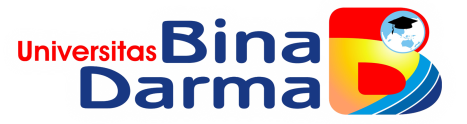 RENCANA PEMBELAJARAN SEMESTER (SEMESTER LESSON PLAN)Nomor DokFRM/KUL/01/02 RENCANA PEMBELAJARAN SEMESTER (SEMESTER LESSON PLAN)Nomor Revisi 02RENCANA PEMBELAJARAN SEMESTER (SEMESTER LESSON PLAN)Tgl. Berlaku 1 Januari 2018 RENCANA PEMBELAJARAN SEMESTER (SEMESTER LESSON PLAN)Klausa ISO 7.5.1 & 7.5.5Disusun oleh (Prepared by)Diperiksa oleh (Checked by)Disetujui oleh (Approved by)Tanggal Validasi (Valid date)Capaian Pembelajaran Lulusan Program Studi MTI (CPL)SikapPengetahuanKeterampilan UmumKeterampilan KhususBertakwa kepada Tuhan Yang Maha Esa dan mampu menunjukkan sikap religiusMenjunjung tinggi nilai kemanusiaan dalam menjalankan tugas berdasarkan agama, moral dan etika.Dapat berperan sebagai warga negara yang bangga dan cinta tanah air, memiliki nasionalisme serta rasa tanggungjawab pada negara dan bangsa.Dapat berkontribusi dalam peningkatan mutu kehidupan bermasyarakat, berbangsa, dan bernegara berdasarkan Pancasila.Dapat bekerja sama dan memiliki kepekaan sosial serta kepedulian terhadap masyarakat dan lingkungan.Dapat menghargai keanekaragaman budaya, pandangan, agama, dan kepercayaan, serta pendapat atau temuan orisinal orang lain.Taat hukum dan disiplin dalam kehidupan bermasyarakat dan bernegara.Menunjukkan sikap bertanggungjawab atas pekerjaan di bidang keahliannya secara mandiri.Menginternalisasi nilai, norma, dan etika akademik.Menginternalisasi semangat kemandirian, kejuangan, dan kewirausahaan Memiliki kemampuan memecahkan permasalahan sains dan teknologi dalam bidang Ilmu Komputer/Informatika melalui pendekatan inter atau multidisipliner.Mempunyai pengetahuan dan pemahaman sejumlah tema ilmu komputer, termasuk abstraksi, kompleksitas dan evolusi dari perubahan/pengembangan keilmuan dan prinsip-prinsip umum ilmu komputer seperti berbagi (sharing) sumber daya, keamanan (security) dan bekerja secara paralel (concurrency).Memiliki pengetahuan sesuai dengan capaian pembelajaran program studi S2 Ilmu Komputer pada “Domain Spesific” atau “Research” sesuai dengan konsentrasi Program Studi yaitu Enterprise IT Infrastructure, Enterprise Network Security, dan Enterprise Software Engineering.Mampu mengembangkan pemikiran logis, kritis, sistematis, dan kreatif melalui penelitian ilmiah, penciptaan desain atau karya seni dalam bidang ilmu pengetahuan dan teknologi yang memperhatikan dan menerapkan nilai humaniora sesuai dengan bidang keahliannya, menyusun konsepsi ilmiah dan hasil kajiannya berdasarkan kaidah, tata cara, dan etika ilmiah dalam bentuk tesis, dan memublikasikan tulisan dalam jurnal ilmiah terakreditasi tingkat nasional dan mendapatkan pengakuan internasional berbentuk presentasi ilmiah atau yang setara;Mampu melakukan validasi akademik atau kajian sesuai bidang keahliannya dalam menyelesaikan masalah di masyarakat atau industri yang relevan melalui pengembangan pengetahuan dan keahliannya.Mampu menyusun ide, hasil pemikiran, dan argumen saintifik secara bertanggung jawab dan berdasarkan etika akademik, serta mengkomunikasikannya melalui media kepada masyarakat akademik dan masyarakat luas.Mampu mengidentifikasi bidang keilmuan yang menjadi obyek penelitiannya dan memposisikan ke dalam suatu peta penelitian yang dikembangkan melalui pendekatan interdisiplin atau multidisiplin.Mampu mengambil keputusan dalam konteks menyelesaikan masalah pengembangan ilmu pengetahuan dan teknologi yang memperhatikan dan menerapkan nilai humaniora berdasarkan kajian analisis atau eksperimental terhadap informasi dan data.Mampu mengelola, mengembangkan dan memelihara jaringan kerja dengan kolega, sejawat di dalam lembaga dan komunitas penelitian yang lebih luas.Mampu meningkatkan kapasitas pembelajaran secara mandiri; danMampu mendokumentasikan, menyimpan, mengamankan, dan menemukan kembali data hasil penelitian dalam rangka menjamin kesahihan dan mencegah plagiasi.Mampu mendesain, menganalisis, dan mengimplementasikan behaviour sistem berbasis komputer yang berkualitas (terukur dan teruji) dengan mengaplikasikannya pada domain yang sesuai dengan konsentrasi Program Studi yaitu Enterprise IT Infrastructure, Enterprise Network Security, dan Enterprise Software Engineering berdasarkan kebutuhan dan keterbatasan sistem, serta mampu mengelolanya dengan tepat.Capaian Pembelajaran Mata Kuliah (CPMK)Mampu mendesain, menganalisis, mengimplementasikan dan mengevaluasi setiap proses dalam penerapan, pengembangan dan konfigurasi Perkembangan Jaringan Komputer dan Komunikasi Data, serta Pemilihan Protokol Jaringan dan proses komunikasi yang reliable dalam konteks kebutuhan bisnis dan keterbatasan pada suatu organisasi.Mampu mendesain, menganalisis, mengimplementasikan dan mengevaluasi setiap proses dalam penerapan, pengembangan dan konfigurasi Perkembangan Jaringan Komputer dan Komunikasi Data, serta Pemilihan Protokol Jaringan dan proses komunikasi yang reliable dalam konteks kebutuhan bisnis dan keterbatasan pada suatu organisasi.Deskripsi Singkat Mata KuliahMerupakan mata kuliah umum yang memberikan gambaran setiap proses dalam penerapan, pengembangan dan konfigurasi Perkembangan Jaringan Komputer dan Komunikasi Data, serta Pemilihan Protokol Jaringan dan proses komunikasi yang reliable dalam konteks kebutuhan bisnis dan keterbatasan pada suatu organisasi.Bahan Kajian (Materi Pembelajaran)Perkembangan Jaringan Komputer dan Komunikasi DataPemilihan Protokol Jaringan dan proses komunikasi yang reliable dalam konteks kebutuhan bisnis dan organisasiPerangkat dan layanan Network AccessKonsep dan konfigurasi Network LayerTransport Layer dan Routing ConceptsStatic dan Dynamic RoutingEnhanced Interior Gateway Protocol (EIGRP) dan Single-Area OSPFMingguSub CPMK(Kemampuan akhir yang direncanakan)Bahan Kajian/Materi Pembelajaran(Study Material)Bentuk dan Metode Pembelajaran(Learning Method)Sumber Belajar(Learning Resource)PenilaianPenilaianPenilaianMingguSub CPMK(Kemampuan akhir yang direncanakan)Bahan Kajian/Materi Pembelajaran(Study Material)Bentuk dan Metode Pembelajaran(Learning Method)Sumber Belajar(Learning Resource)Indikator(Indicator)Kriteria & bentukBobot1Mampu menganalisis dan mengevaluasi perkembangan Jaringan Komputer dan Komunikasi Data dalam konteks kebutuhan bisnis dan organisasi Bagian 1 (CPMK 1.1)Globally ConnectedLANs, WANs, andInternetKuliah dan Diskusi (Discovery Learning, Small Group Discussion)E-learning: https://elearning.binadarma.ac.idBuku Referensi [1] dan [2]Ketepatan dalam menganalisis dan mengevaluasi perkembangan Jaringan Komputer dan Komunikasi Data dalam konteks kebutuhan bisnis dan organisasi Bagian 1Kriteria : Ketepatan dalam menganalisis dan mengevaluasi perkembangan Jaringan Komputer dan Komunikasi Data dalam konteks kebutuhan bisnis dan organisasi Bagian 1 Bentuk :Diskusi2Mampu menganalisis dan mengevaluasi perkembangan Jaringan Komputer dan Komunikasi Data dalam konteks kebutuhan bisnis dan organisasi Bagian 2 (CPMK 1.2)The Network as PlatformThe Changing NetworkEnvironmentKuliah dan Diskusi (Discovery Learning, Small Group Discussion)E-learning: https://elearning.binadarma.ac.idBuku Referensi [1] dan [2]Ketepatan dalam menganalisis dan mengevaluasi perkembangan Jaringan Komputer dan Komunikasi Data dalam konteks kebutuhan bisnis dan organisasi Bagian 2Kriteria : Ketepatan dalam menganalisis dan mengevaluasi perkembangan Jaringan Komputer dan Komunikasi Data dalam konteks kebutuhan bisnis dan organisasi Bagian 2Bentuk :Diskusi3Mampu menganalisis dan mengevaluasi pemilihan Protokol Jaringandan proses komunikasi yang reliable dalam konteks kebutuhan bisnis dan organisasi (CPMK 1.3)Rules of CommunicationNetwork Protocols and StandartsMoving Data NetworkKuliah, Tugas dan Diskusi (Discovery Learning, Small Group Discussion)E-learning: https://elearning.binadarma.ac.idBuku Referensi [1] dan [2]Ketepatan dalam menganalisis dan mengevaluasi pemilihan Protokol Jaringandan proses komunikasi yang reliableKriteria : Ketepatan dalam menganalisis dan mengevaluasi pemilihan Protokol Jaringandan proses komunikasi yang reliableBentuk :Tugas  dan diskusi 15%4Kuis 1Kuis 1Kuis 1Kuis 1Kuis 1Kuis 110%E-learning: https://elearning.binadarma.ac.idBuku Referensi [1] dan [2]5Mampu menganalisis dan mengevaluasi perangkat dan layanan Network Access dalam konteks kebutuhan bisnis dan organisasi Bagian 1 (CPMK 1.4)Physical Layer ProtocolsNetwork MediaKuliah, Diskusi (Discovery Learning, Small Group Discussion)E-learning: https://elearning.binadarma.ac.idBuku Referensi [1] dan [2]Ketepatan dalam menganalisis dan mengevaluasi perangkat dan layanan Network Access Bagian 1Kriteria : Ketepatan dalam menganalisis dan mengevaluasi perangkat dan layanan Network Access Bagian 1Bentuk :Diskusi6Mampu menganalisis dan mengevaluasi perangkat dan layanan Network Access dalam konteks kebutuhan bisnis dan organisasi Bagian 2 (CPMK 1.5)Data Link Layer ProtocolsMedia Access ControlKuliah, Diskusi (Discovery Learning, Small Group Discussion)E-learning: https://elearning.binadarma.ac.idBuku Referensi [1] dan [2]Ketepatan dalam menganalisis dan mengevaluasi perangkat dan layanan Network Access Bagian 2Kriteria : Ketepatan dalam menganalisis dan mengevaluasi perangkat dan layanan Network Access Bagian 2Bentuk :Diskusi7Mampu menganalisis dan mengembangkan konsep dan konfigurasi Network Layer dalam konteks kebutuhan bisnis dan organisasi (CPMK 1.6)Network Layer ProtocolsRoutingKuliah, Tugas dan Diskusi (Role-Play & Simulation, Small Group Discussion)E-learning: https://elearning.binadarma.ac.idBuku Referensi [1] dan [2]Ketepatan dalam menganalisis dan mengembangkan konsep dan konfigurasi Network LayerKriteria : Ketepatan menganalisis dan mengembangkan konsep dan konfigurasi Network LayerBentuk :Tugas dan Diskusi 2 5%8Ujian Tengah Semester (UTS)Ujian Tengah Semester (UTS)Ujian Tengah Semester (UTS)Ujian Tengah Semester (UTS)Ujian Tengah Semester (UTS)Ujian Tengah Semester (UTS)25%E-learning: https://elearning.binadarma.ac.idBuku Referensi [1] dan [2]9Mampu menganalisis, mengembangkan Transport Layer dan Routing Concepts dalam konteks kebutuhan bisnis dan organisasi Bagian 1 (CPMK 1.7)Transport Layer ProtocolsTCP/UDPKuliah, Diskusi (Discovery Learning, Small Group Discussion)E-learning: https://elearning.binadarma.ac.idBuku Referensi [1] dan [2]Ketepatan dalam menganalisis, mengembangkan Transport Layer dan Routing Concepts dalam konteks kebutuhan bisnis dan organisasi Bagian 1Kriteria : Ketepatan dalam menganalisis, mengembangkan Transport Layer dan Routing Concepts dalam konteks kebutuhan bisnis dan organisasi Bagian 1Bentuk :Diskusi10Mampu menganalisis, mengembangkan Transport Layer dan Routing Concepts dalam konteks kebutuhan bisnis dan organisasi Bagian 2 (CPMK 1.8)Routing ConceptsInitial Configuration of a RouterRouting DecisionsRouter OperationKuliah, Tugas dan Diskusi (Role-Play & Simulation, Small Group Discussion)E-learning: https://elearning.binadarma.ac.idBuku Referensi [1] dan [2]Ketepatan dalam menganalisis, mengembangkan Transport Layer dan Routing Concepts dalam konteks kebutuhan bisnis dan organisasi Bagian 2Kriteria : Ketepatan dalam menganalisis, mengembangkan Transport Layer dan Routing Concepts dalam konteks kebutuhan bisnis dan organisasi Bagian 2Bentuk :Tugas dan Diskusi 35%11Mampu menganalisis, mengevaluasi dan mendemonstrasikan konsep dan konfigurasi Static Routing dalam konteks kebutuhan bisnis dan organisasi(CPMK 1.9)Static Routing ImplementationConfigure Static and Default RoutesReview of CIDR and VLSMConfigure Summary and Floating Static RoutesTroubleshoot Static and Default Route IssuesKuliah, Tugas dan Diskusi (Role-Play & Simulation, Small Group Discussion)E-learning: https://elearning.binadarma.ac.idBuku Referensi [1] dan [2]Ketepatan dalam menganalisis, mengevaluasi dan mendemonstrasikan konsep dan konfigurasi Static RoutingKriteria : Ketepatan dalam menganalisis, mengevaluasi dan mendemonstrasikan konsep dan konfigurasi Static RoutingBentuk :Tugas dan Diskusi 45%12Kuis 2Kuis 2Kuis 2Kuis 2Kuis 2Kuis 210%E-learning: https://elearning.binadarma.ac.idBuku Referensi [1] dan [2]13Mampu menganalisis, mengevaluasi dan mendemonstrasikan konsep dan konfigurasi Dynamic Routing dalam konteks kebutuhan bisnis dan organisasi(CPMK 1.10)Dynamic Routing ProtocolsDistance Vector Dynamic RoutingRIP and RIPng RoutingLink-State Dynamic RoutingThe Routing TableKuliah, Tugas dan Diskusi (Role-Play & Simulation, Small Group Discussion)E-learning: https://elearning.binadarma.ac.idBuku Referensi [1],  [2] dan [3]Ketepatan dalam menganalisis, mengevaluasi dan mendemonstrasikan konsep dan konfigurasi Dynamic RoutingKetepatan dalam menganalisis, mengevaluasi dan mendemonstrasikan konsep dan konfigurasi Dynamic RoutingBentuk :Tugas dan Diskusi 14Mampu menganalisis, mengevaluasi dan mendemonstrasikan konsep dan konfigurasi Enhanced Interior Gateway Protocol (EIGRP) dan Single-Area OSPF dalam konteks kebutuhan bisnis dan organisasi Bagian 1 (CPMK 1.11)Characteristics of EIGRPConfiguring EIGRP for IPv4Operation of EIGRPConfiguration of EIGRP for IPv6Kuliah, Tugas dan Diskusi (Role-Play & Simulation, Small Group Discussion)E-learning: https://elearning.binadarma.ac.idBuku Referensi [1],  [2] dan [3]Ketepatan dalam menganalisis, mengevaluasi dan mendemonstrasikan konsep dan konfigurasi Enhanced Interior Gateway Protocol (EIGRP) dan Single-Area OSPF  Kriteria : Ketepatan dalam menganalisis, mengevaluasi dan mendemonstrasikan konsep dan konfigurasi Enhanced Interior Gateway Protocol (EIGRP) dan Single-Area OSPF  Bentuk :Tugas dan Diskusi 15Mampu menganalisis, mengevaluasi dan mendemonstrasikan konsep dan konfigurasi Enhanced Interior Gateway Protocol (EIGRP) dan Single-Area OSPF dalam konteks kebutuhan bisnis dan organisasi Bagian 2 (CPMK 1.12)Characteristics of OSPFConfiguring Single-area OSPFv2Configure Single-area OSPFv3 Kuliah, Tugas dan Diskusi (Role-Play & Simulation, Small Group Discussion)E-learning: https://elearning.binadarma.ac.idBuku Referensi [1],  [2] dan [3]Ketepatan dalam menganalisis, mengevaluasi dan mendemonstrasikan konsep dan konfigurasi Enhanced Interior Gateway Protocol (EIGRP) dan Single-Area OSPF Bagian 2Kriteria : Ketepatan dalam menganalisis, mengevaluasi dan mendemonstrasikan konsep dan konfigurasi Enhanced Interior Gateway Protocol (EIGRP) dan Single-Area OSPF Bagian 2 Bentuk :Tugas dan Diskusi 16Ujian Akhir Semester (UAS)Ujian Akhir Semester (UAS)Ujian Akhir Semester (UAS)Ujian Akhir Semester (UAS)Ujian Akhir Semester (UAS)Ujian Akhir Semester (UAS)35%